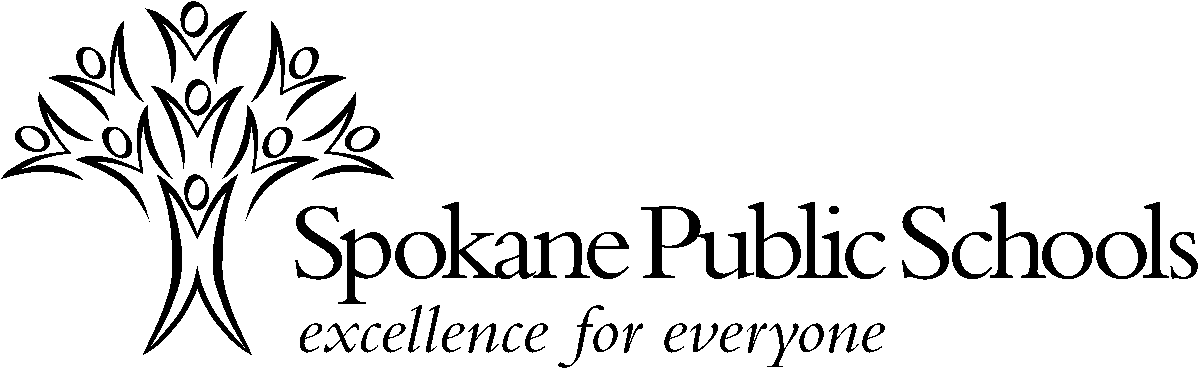 Highly Capable ProgramParent/Guardian Permission to Assess FormCurrent School Year: _____________                           Your child has recently been nominated for screening for involvement in Spokane Public Schools’ program for highly capable services.Parent/guardian permission must be obtained in writing before the district can conduct assessments to determine eligibility for participation in programs for highly capable services.If you would like to have your child tested, please sign below and return this form to your current school.I give my permission to have __________________________________________                                                                       Student’s first and last nameassessed for Spokane Public Schools’ program for highly capable services.Student’s current grade: ______________Student’s current school: ________________________________Parent/Guardian Signature:____________________________________________Date: _______________